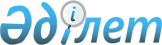 Қазақстан Республикасы Сыртқы істер министрлігінің кейбір бұйрықтарының күшін жою туралыҚазақстан Республикасы Сыртқы істер министрінің 2012 жылғы 24 ақпандағы № 08-1-1-1/60 Бұйрығы.

      Қазақстан Республикасының 2011 жылғы 26 желтоқсандағы «Неке (ерлі-зайыптылық) және отбасы туралы» Кодексінің 89-бабының 3-тармағын іске асыру үшін БҰЙЫРАМЫН:



      1. Мына бұйрықтардың күші жойылды деп танылсын:



      1) «Қазақстан Республикасының азаматтары болып табылатын ұл (қыз) балаларды асырауға тілек білдірген шетелдік азаматтарды есепке алу жөніндегі Ережені бекіту туралы» Қазақстан Республикасы Сыртқы істер министрінің 1999 жылғы 17 маусымдағы № 655 бұйрығы (Қазақстан Республикасының Нормативтік құқықтық актілерді мемлекеттік тіркеу тізілімінде № 893 тіркелді);



      2) Қазақстан Республикасы Сыртқы істер министрінің «Қазақстан Республикасының азаматтары болып табылатын ұл (қыз) балаларды асырауға тілек білдірген шетелдік азаматтарды есепке алу жөніндегі ережені бекіту туралы» 1999 жылғы 17 маусымдағы № 655 және «Шетелдіктердің асырап алуына берілген Қазақстан Республикасының азаматтары болып табылатын ұл (қыз) балаларды есепке алу туралы нұсқаулықты бекіту туралы» 2003 жылғы 11 сәуірдегі № 08-1/31 бұйрықтарына өзгерістер мен толықтыру енгізу туралы» Қазақстан Республикасы Сыртқы істер министрінің 2005 жылғы 30 қарашадағы № 08-1/363 бұйрығының 1-тармағының 1) тармақшасы (Қазақстан Республикасының Нормативтік құқықтық актілерді мемлекеттік тіркеу тізілімінде № 4025 тіркелді);



      3) «Қазақстан Республикасының азаматтары болып табылатын ұл (қыз) балаларды асырауға тілек білдірген шетелдік азаматтарды есепке алу жөніндегі Ережені бекіту туралы» Қазақстан Республикасы Сыртқы істер министрінің 1999 жылғы 17 маусымдағы № 655 бұйрығына өзгерістер мен толықтырулар енгізу туралы» Қазақстан Республикасы Сыртқы істер министрлігінің 2008 жылғы 18 қыркүйектегі № 08-1-1-1/300 бұйрығы (Қазақстан Республикасының Нормативтік құқықтық актілерді мемлекеттік тіркеу тізілімінде № 5320 тіркелді).



      2. Осы бұйрық ресми жарияланған күнінен бастап қолданысқа енгізіледі.      Министр                                        Е. Қазыханов
					© 2012. Қазақстан Республикасы Әділет министрлігінің «Қазақстан Республикасының Заңнама және құқықтық ақпарат институты» ШЖҚ РМК
				